
These tasks will help you prepare a piece of writing to enter the 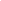 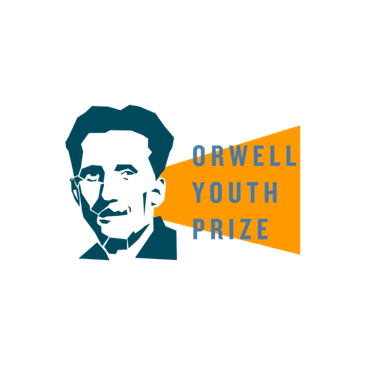 Orwell Youth Prize, on the theme ‘Coming Up for Air: Writing the Climate Crisis’ Lesson 5 – Choose Your FormNow that you have chosen a topic you want to write about – and done some reading or research about it – you need to choose a form.For the Orwell Youth Prize, you can write in any form you want and that can seem a bit daunting at first. You can use our Guide to Form to help you choose.And the following three exercises will help you.Recognise the different forms. 
Read the eight openings below and see if you can match each one to the correct form. 
Circle the letter of the form you think it is in the column on the right – and then check the table of answers on page 4 to see whether you were right. There are two examples of each, as follows: A. PoetryB. DramaC. JournalismD. FictionWhich form best suits your topic?Now think about how you respond to the reading you have done. For each of 1-4 below, circle the letter beside the statement that most closely fits how you feel. Then count how many of each letter you have chosen. This should give you an idea which way you are tending. Even if you have one each of A-D, just thinking about it will help you decide.1)2) 3)4)Check the next page to see which form might be best for you, based on your answers!Mainly As: try PoetryMainly Bs: try DramaMainly Cs: try JournalismMainly Ds: try FictionMainly Es: try Game DesignTry out two formsCheck the answers to Task 1: Recognise the form (next page). Using the examples in the table as a guide, write the openings to two pieces, in two different forms of your choice. Then show them to someone in your class, a friend or family member. KEY QUESTIONS: Did they recognise which form you were writing in?  Did they think it was effective? DECISION Which form do you now wish to write in? When you have decided, you are ready to plan and draft your entry to the Prize.(Next page for the answers – and examples of each form.)No.quoteForm1As Gregor Samsa awoke one morning from uneasy dreams he found himself transformed in his bed into a gigantic insect.A   B C   D2One of those no-neck monsters hit me with a hot buttered biscuit so I have t’ change!A   B C   D3Dawn. And as the sun breaks through the piercing chill of night on the plain outside Korem, it lights up a biblical famine – now, in the twentieth century.A   B C   D4What happens to a dream deferred? / Does it dry up like a raisin in the sun?A   B C   D5In hospital, Covid-19 has largely become a disease of the unvaccinated. The man in his 20s who had always watched what he ate, worked out in the gym, was too healthy to ever catch Covid badly. The 48-year-old who never got round to making the appointment.A   B C   D6It was a bright cold day in April, and the clocks were striking thirteen.A   B C   D7Dusk, deserted road, and suddenly / I was a goat. To be truthful, it took / two minutes, though it seemed sudden, / for the horns to pop out of my skull …A   B C   D8She says St Barnabas would send out his dog to lick her and when he did she’d feel an icy cold wave all up an’ down her.A   B C   DA I feel intense, personal emotion on this topicBI can hear two characters arguing about this topicCA neutral, balanced tone and approach are ideal for this topicDI could best explore this topic through characters and perspectives other than my ownEThe most effective way to explore this topic would be to make it interactive, as in the games I enjoyAWhat I feel about the topic is complicated, difficult to put into wordsBThis topic can be explored through people making speechesCThis topic would benefit from dispassionate analysisDThis topic could be explored through the actions and thoughts of one main characterEThis topic raises the typical gaming challenge of making choices and decisionsAThe sounds and rhythms of the language of this topic are interesting, suggestive, provocative BI want to explore this topic through action and speech rather than descriptionCThis topic will be well served by precise factual informationDThis topic might be best explored through imagining a world different from the ‘real’ world – or the world we’re in nowEI have a strong sense of how I want an audience to feel as they navigate the challenges of this topicAAs I think about the topic, images and associations occur to meBI imagine this topic being played out in one or two scenesCI want to know more this topic after further research and explain it to othersDI can imagine a key event or turning point on which I could centre my writingEI want my audience to help shape the narrative themselves – and for me to provide different options for the direction of a story on this topic 1As Gregor Samsa awoke one morning from uneasy dreams he found himself transformed in his bed into a gigantic insect.DMetamorphosis by Franz Kafka (1915)2One of those no-neck monsters hit me with a hot buttered biscuit so I have t’ change!BCat on a Hot Tin Roof by Tennessee Williams (1976)3Dawn. And as the sun breaks through the piercing chill of night on the plain outside Korem, it lights up a biblical famine – now, in the twentieth century.CBBC News broadcast report by Michael Buerk (1984)4What happens to a dream deferred? / Does it dry up like a raisin in the sun?A‘Harlem’ by Langston Hughes (1951)5In hospital, Covid-19 has largely become a disease of the unvaccinated. The man in his 20s who had always watched what he ate, worked out in the gym, was too healthy to ever catch Covid badly. The 48-year-old who never got round to making the appointment.CGuardian opinion piece – anonymous (2021)6It was a bright cold day in April, and the clocks were striking thirteen.D1984 by George Orwell (1949)7Dusk, deserted road, and suddenly / I was a goat. To be truthful, it took / two minutes, though it seemed sudden, / for the horns to pop out of my skull …A‘Goat’ by Jo Shapcott (1998?)  8She says St Barnabas would send out his dog to lick her and when he did she’d feel an icy cold wave all up an’ down her.BA Streetcar Named Desire by Tennessee Williams (1947)